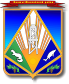 МУНИЦИПАЛЬНОЕ ОБРАЗОВАНИЕХАНТЫ-МАНСИЙСКИЙ РАЙОНХанты-Мансийский автономный округ – ЮграАДМИНИСТРАЦИЯ ХАНТЫ-МАНСИЙСКОГО РАЙОНАП О С Т А Н О В Л Е Н И ЕПРОЕКТот  00.00.2020                                                                                           №_____г. Ханты-МансийскО внесении изменений в постановлениеадминистрации Ханты-Мансийского:района от 12.11.2018 №325«О муниципальной программе Ханты-Мансийского района «Развитие гражданского общества Ханты-Мансийского района на 2019 – 2022 годы»Руководствуясь Бюджетным кодексом Российской Федерации, постановлением администрации Ханты-Мансийского района от 07.09.2018 N 246 "О модельной муниципальной программе Ханты-Мансийского района, порядке принятия решения о разработке муниципальных программ Ханты-Мансийского района, их формирования, утверждения и реализации»:1. Внести в постановление администрации Ханты-Мансийского района от 12.11.2018 № 325 «О муниципальной программе Ханты-Мансийского района «Развитие гражданского общества Ханты-Мансийского района на 2019 – 2022 годы» следующие изменения:1.1. В заголовке и пункте 1 постановления слова «на 2019-2022 годы» заменить словами «на 2019-2023 годы».1.2. Приложение к постановлению изложить в новой редакции.Приложениек постановлению администрацииХанты-Мансийского района от 12.11.2018 № 325Паспортмуниципальной программы Ханты-Мансийского района«Развитие гражданского общества Ханты-Мансийского района на 2019 – 2023 годы»(далее – муниципальная программа)Механизм реализации муниципальной программыМеханизм реализации муниципальной программы представляет собой скоординированные по срокам и направлениям действия и включает следующее:комплекс мер, направленных на формирование креативного кластера гражданского сообщества Ханты-Мансийского района, включая организацию, финансирование мероприятий, направленных на развитие гражданского общества и информирование общественности о ходе и результатах ее реализации;внедрение и применение технологий бережливого производства путем повышения прозрачности и открытости деятельности муниципальных учреждений, устранения административных барьеров, уменьшения временных потерь, разработки автоматизированных информационных систем, позволяющих снизить количество запрашиваемой информации, ликвидации дублирующих функций, внедрения инструментов «бережливого офиса», формирования культуры бережливых процессов, повышения квалификации работников учреждений культуры (обучающие семинары, курсы повышения квалификации) в соответствии с установленными муниципальными заданиями на оказание муниципальных услуг (выполнение работ);обеспечение управления муниципальной программой, эффективное использование денежных средств, выделенных на реализацию муниципальной программы;уточнение перечня основных мероприятий муниципальной программы на очередной финансовый год и плановый период, а также затрат по ним в соответствии с мониторингом фактически достигнутых и целевых показателей реализации муниципальной программы.Реализация муниципальной программы осуществляется путем:заключения муниципальных контрактов на приобретение товаров (оказание услуг, выполнение работ) для государственных нужд в порядке, установленном законодательством Российской Федерации;предоставления на конкурсной основе муниципальной поддержки проектов социально ориентированных некоммерческих организаций, направленных на развитие гражданского общества, в соответствии с постановлением администрации Ханты-Мансийского района от 03.03.2020 №57 «Об утверждении Правил предоставления субсидий из местного бюджета социально ориентированным некоммерческих организациям, за исключением государственных, муниципальных учреждений Ханты-Мансийского района» (отдел по культуре, спорту и социальной политике Администрации Ханты-Мансийского района выполняет функции оператора субсидий Ханты-Мансийского района на развитие гражданского общества).В соответствии с Федеральным законом от 12.01.1996 № 7-ФЗ «О некоммерческих организациях» (статья 31.4), Указом Президента Российской Федерации от 08.08.2016 № 398 «Об утверждении приоритетных направлений деятельности в сфере оказания общественно полезных услуг», постановлением Правительства Российской Федерации от 27.10.2016 № 1096 «Об утверждении перечня общественно полезных услуг и критериев оценки качества их оказания» социально ориентированные некоммерческие организации – исполнители общественно полезных услуг, имеют право на приоритетное получение субсидии на срок не менее 2 лет.Соисполнители муниципальной программы:участвуют в разработке и реализации программных мероприятий;представляют ответственному исполнителю информацию, необходимую для проведения оценки эффективности реализации подпрограмм и (или) основных мероприятий муниципальной программы;предоставляют ответственному исполнителю копии актов, подтверждающих сдачу и прием в эксплуатацию объектов, строительство которых завершено, актов выполнения работ и иных документов, подтверждающих исполнение обязательств по заключенным муниципальным контрактам. Руководители органов администрации Ханты-Мансийского района, учреждений Ханты-Мансийского района – ответственные исполнители муниципальной программы, несут предусмотренную федеральными законами и законами автономного округа ответственность (дисциплинарную, гражданско-правовую и административную), 
в том числе за:недостижение показателей, предусмотренных соглашениями 
о предоставлении субсидии из бюджета Ханты-Мансийского автономного округа – Югры бюджету муниципального образования;недостижение целевых показателей муниципальной программы, 
а также конечных результатов ее реализации;несвоевременную и некачественную реализацию муниципальной программы.Соисполнители муниципальной программы несут ответственность 
за целевое и эффективное использование выделяемых на ее выполнение средств, уточняют сроки реализации мероприятий, соисполнителями которых являются, и объемы их финансирования.Информация о ходе реализации муниципальной программы ответственным исполнителем муниципальной программы предоставляется в комитет экономической политики администрации Ханты-Мансийского района ежеквартально и ежегодно в порядке, установленном постановлением администрации района от 7 сентября 2018 года № 246 
«О модельной муниципальной программе Ханты-Мансийского района, порядке принятия решения о разработке муниципальных программ Ханты-Мансийского района, их формирования, утверждения и реализации».Таблица 1Целевые показатели муниципальной программыТаблица 2Распределение финансовых ресурсов муниципальной программыТаблица 3Мероприятия, реализуемые на принципах проектного управления, направленные в том числе на достижение национальных целей развития Российской Федерации*Муниципальной программой не предусмотрены мероприятия, реализуемые на принципах проектного управления, направленные в том числе на исполнение национальных и федеральных проектов (программ) Российской ФедерацииТаблица 4Сводные показатели муниципальных заданий*      *В рамках муниципальной программы не предусмотрена реализация (предоставление) муниципальных услуг (работ), в т.ч. посредством подведомственных учреждений.Таблица 6Перечень объектов капитального строительства**Муниципальной программой не предусмотрены объекты капитального строительства.Таблица 7Перечень объектов социально-культурного и коммунально-бытового назначения, масштабные инвестиционные проекты (далее – инвестиционные проекты) ** Муниципальной программой не предусмотрены объекты социально-культурного и коммунально-бытового назначения, 
а также масштабные инвестиционные проекты.Таблица 9План мероприятий, направленных на достижение значений (уровней) показателей оценки эффективности деятельности исполнительных органов государственной власти Ханты-Мансийского автономного округа – Югры, на 2019 – 2024 годы* Муниципальной программой не предусмотрены мероприятия, направленные на достижение значений (уровней) показателей оценки эффективности деятельности исполнительных органов государственной власти Ханты-Мансийского автономного округа – Югры.».2. Опубликовать (обнародовать) настоящее постановление в газете «Наш район» и разместить на официальном сайте администрации Ханты-Мансийского района.3. Настоящее постановление вступает в силу после его официального опубликования (обнародования).4. Контроль за выполнением постановления возложить на заместителя главы Ханты-Мансийского района по социальным вопросам, председателя комитета по образованию.Глава Ханты-Мансийского района                                                                                                                 К.Р.МинулинНаименование муниципальной программы«Развитие гражданского общества Ханты-Мансийского района на 2019 – 2023 годы»Дата утверждениямуниципальной программы (наименование и номерсоответствующегонормативного правового акта)постановление администрации Ханты-Мансийского района от 12.11.2018 № 325 «О муниципальной программе Ханты-Мансийского района «Развитие гражданского общества Ханты-Мансийского района на 2019 –2023годы»Ответственный исполнитель муниципальной программыадминистрация Ханты-Мансийского района (отдел по культуре, спорту и социальной политике);муниципальное казенное учреждение Ханты-Мансийского района «Комитет по культуре, спорту и социальной политике» (далее МКУ ХМР «Комитет по КСиСП»Соисполнителимуниципальной программыотсутствуютЦели муниципальной программысоздание условий для развития институтов гражданского общества, социальной активности граждан, добровольческого потенциала жителей Ханты-Мансийского района, реализации гражданских инициатив, формирования культуры открытости в системе муниципального управленияЗадачи муниципальной программы1. Обеспечение прозрачной и конкурентной системы поддержки социально ориентированных некоммерческих организаций2. Обеспечение условий для развития институтов гражданского общества, социальной активности граждан, добровольческого потенциала жителей Ханты-Мансийского района, реализации гражданских инициатив3. Обеспечение открытости органов местного самоуправления Ханты-Мансийского районаПодпрограммыотсутствуютПортфели проектов, проекты, входящие в состав муниципальной программы,в том числе направленные на реализациюв Ханты-Мансийском районе национальныхпроектов (программ) Российской Федерации, параметры их финансового обеспеченияотсутствуютЦелевые показателимуниципальной программы1. Увеличение количества социально значимых проектов социально ориентированных некоммерческих организаций, реализованных за счет субсидий из бюджета Ханты-Мансийского района, с 2 единиц до 20единиц.2. Количество инициативных граждан и добровольцев социально ориентированных некоммерческих организаций, прошедших обучение по программам в сфере добровольчества, финансируемым за счет средств бюджета Ханты-Мансийского района - 50 человек ежегодно.3. Увеличение доли граждан, охваченных проектами социально ориентированных некоммерческих организаций, поддержанных в рамках муниципальной программы, с 35 до 40%4. Увеличение количества информационных сообщений в средствах массовой информации Ханты-Мансийского района о деятельности институтов гражданского общества с 2 до 10 единицСроки реализации муниципальной программы 2019 – 2023 годыПараметры финансового обеспечения муниципальной программыобщий объем финансирования муниципальной программы составит: 6107,50 тыс. рублей:2019 год – 1 400,00 тыс. рублей;2020 год – 1 400,00 тыс. рублей;2021 год – 1 102,50 тыс. рублей;2022 год – 1 102,50 тыс. рублей;2023 год – 1 102,50 тыс. рублей.Объем налоговых расходов Ханты-Мансийского района (с расшифровкой по годам реализации муниципальной программы№ пока-зате-ляНаименование целевых показателейБазовый показатель на начало реализации муниципальной программыЗначения показателя по годамЗначения показателя по годамЗначения показателя по годамЗначения показателя по годамЗначения показателя по годамЦелевое значение показателяна момент окончания реализации муниципальной программыРасчет показателя№ пока-зате-ляНаименование целевых показателейБазовый показатель на начало реализации муниципальной программы2019Год2020 год2021год2022 год2023 годЦелевое значение показателяна момент окончания реализации муниципальной программыРасчет показателя123456789101.Количество социально значимых проектов социально ориентированных некоммерческих организаций, реализованных за счет субсидий из бюджета Ханты-Мансийского района (ед.)24444420Указ Президента Российской Федерации от 07.05.2012 № 597 
«О мероприятиях по реализации государственной социальной политики»;показатель формируется ежегодно 
по рейтингу итогов конкурсного отбора на предоставление субсидий социально ориентированным негосударственным некоммерческим организациям на реализацию проектов2.Количество инициативных граждан и добровольцев социально ориентированных некоммерческих организаций, прошедших обучение по программам в сфере добровольчества, финансируемых за счет средств бюджета Ханты-Мансийского района (ед)0505050505050Указ Президента Российской Федерации от 07.05.2012 № 597 
«О мероприятиях по реализации государственной социальной политики»;показатель рассчитывается ежегодно по итогам реализации образовательных программ и мероприятий, организуемых отделом по культуре, спорту и социальной политике Администрации Ханты-Мансийского района3.Доля граждан, охваченных проектами социально ориентированных некоммерческих организаций, поддержанных в рамках программы (%)35363738404040Увеличение может быть за счет волонтеров и новых НКОУказ Президента Российской Федерации от 07.05.2012 № 597 «О мероприятиях по реализации государственной социальной политики»;показатель формируется по сведениям, предоставляемым социально ориентированными некоммерческими организациями – получателями субсидии, в отчетах по использованию субсидий;расчет значения показателя определяется по формуле:Ув = Чг/Чнас*100%, где:Чг – число граждан, охваченных проектами социально ориентированных некоммерческих организаций, поддержанных в рамках муниципальной программы;Чнас – общая численность населения Ханты-Мансийского района4.Количество информационных сообщений в средствах массовой информации Ханты-Мансийского района о деятельности институтов гражданского общества (ед.)22222210Указ Президента Российской Федерации от 07.05.2012 № 597 
«О мероприятиях по реализации государственной социальной политики»;показатель рассчитывается исходя из количества фактически размещенных сообщений на официальном сайте администрации Ханты-Мансийского района в сети Интернет и опубликованных материалов в газете «Наш район»;источником информации является отдел по культуре, спорту и социальной политике Администрации Ханты-Мансийского районаНомер основного мероприятияОсновные мероприятия муниципальной программы (связь мероприятий с показателями муниципальной программы)Ответственный исполнитель (соисполнитель)Источники финансированияИсточники финансированияФинансовые затраты на реализацию(тыс. рублей)Финансовые затраты на реализацию(тыс. рублей)Финансовые затраты на реализацию(тыс. рублей)Финансовые затраты на реализацию(тыс. рублей)Финансовые затраты на реализацию(тыс. рублей)Финансовые затраты на реализацию(тыс. рублей)Финансовые затраты на реализацию(тыс. рублей)Финансовые затраты на реализацию(тыс. рублей)Номер основного мероприятияОсновные мероприятия муниципальной программы (связь мероприятий с показателями муниципальной программы)Ответственный исполнитель (соисполнитель)Источники финансированияИсточники финансированиявсеговсегов том числе:в том числе:в том числе:в том числе:в том числе:в том числе:Номер основного мероприятияОсновные мероприятия муниципальной программы (связь мероприятий с показателями муниципальной программы)Ответственный исполнитель (соисполнитель)Источники финансированияИсточники финансированиявсеговсего2019
год2019
год2020
год2021
год2022
год2023 год1.Основное мероприятие: Муниципальная поддержка проектов социально ориентированных некоммерческих организаций, направленных на развитие гражданского общества (показатели 1, 3)всеговсего5300,005300,001 150,001 150,001 150,001000,01000,01000,01.Основное мероприятие: Муниципальная поддержка проектов социально ориентированных некоммерческих организаций, направленных на развитие гражданского общества (показатели 1, 3)бюджет района бюджет района 5300,005300,001 150,001 150,001 150,001000,01000,01000,01.1.Субсидии на финансовое обеспечение проектов социально ориентированных некоммерческих организаций, направленных на повышение качества жизни людей пожилого возраставсеговсего2000,002000,00400,00400,00400,00400,00400,00400,001.1.Субсидии на финансовое обеспечение проектов социально ориентированных некоммерческих организаций, направленных на повышение качества жизни людей пожилого возрастаМКУ ХМР «Комитет по КСиСП»бюджет районабюджет района629,00629,00400,00400,00229,000,00,00,01.1.Субсидии на финансовое обеспечение проектов социально ориентированных некоммерческих организаций, направленных на повышение качества жизни людей пожилого возрастаАдминистрация Ханты-Мансийского района (отдел по культуре, спорту и социальной политике)бюджет района бюджет района 1371,001371,000,00,0171,00400,00400,00400,01.2.Субсидии на финансовое обеспечение проектов социально ориентированных некоммерческих организаций, направленных на социальную адаптацию инвалидов и их семейвсеговсего1750,001750,00350,00350,00350,00350,00350,00350,001.2.Субсидии на финансовое обеспечение проектов социально ориентированных некоммерческих организаций, направленных на социальную адаптацию инвалидов и их семейМКУ ХМР «Комитет по КСиСП»бюджет районабюджет района700,00700,00350,00350,00350,000,00,00,01.2.Субсидии на финансовое обеспечение проектов социально ориентированных некоммерческих организаций, направленных на социальную адаптацию инвалидов и их семейАдминистрация Ханты-Мансийского района (отдел по культуре, спорту и социальной политике)бюджет района бюджет района 1050,001050,000,00,00,0350,00350,00350,001.3.Субсидии на финансовое обеспечение проектов по поддержанию межнационального и межконфессионального мира и согласия, развитию межнационального сотрудничествавсеговсего750,00750,00150,00150,00150,00150,00150,00150,001.3.Субсидии на финансовое обеспечение проектов по поддержанию межнационального и межконфессионального мира и согласия, развитию межнационального сотрудничестваМКУ ХМР «Комитет по КСиСП»бюджет районабюджет района150,00150,00150,00150,000,00,00,00,01.3.Субсидии на финансовое обеспечение проектов по поддержанию межнационального и межконфессионального мира и согласия, развитию межнационального сотрудничестваАдминистрация Ханты-Мансийского района (отдел по культуре, спорту и социальной политике)бюджет района бюджет района 600,0600,00,00,0150,00150,00150,00150,001.4.Субсидии на финансовое обеспечение проектов социально ориентированных некоммерческих организаций в области образования, культуры, просвещения, науки, искусства, здравоохранения, профилактики и охраны здоровья граждан, пропаганды здорового образа жизни, улучшения морально-психологического состояния граждан, физической культуры и спорта, а также содействие духовному развитию личностивсеговсего500,00500,00100,00100,00100,00100,00100,00100,001.4.Субсидии на финансовое обеспечение проектов социально ориентированных некоммерческих организаций в области образования, культуры, просвещения, науки, искусства, здравоохранения, профилактики и охраны здоровья граждан, пропаганды здорового образа жизни, улучшения морально-психологического состояния граждан, физической культуры и спорта, а также содействие духовному развитию личностиМКУ ХМР «Комитет по КСиСП»бюджет районабюджет района100,00100,00100,00100,000,00,00,00,01.4.Субсидии на финансовое обеспечение проектов социально ориентированных некоммерческих организаций в области образования, культуры, просвещения, науки, искусства, здравоохранения, профилактики и охраны здоровья граждан, пропаганды здорового образа жизни, улучшения морально-психологического состояния граждан, физической культуры и спорта, а также содействие духовному развитию личностиАдминистрация Ханты-Мансийского района (отдел по культуре, спорту и социальной политике)бюджет района бюджет района 400,00400,000,00,0100,00100,00100,00100,001.5.Субсидии на финансовое обеспечение проектов в сфере деятельности по изучению общественного мнениявсеговсего0,000,000,000,000,000,000,000,01.5.Субсидии на финансовое обеспечение проектов в сфере деятельности по изучению общественного мненияМКУ ХМР «Комитет по КСиСП»бюджет районабюджет района0,000,000,000,000,000,000,000,01.5.Субсидии на финансовое обеспечение проектов в сфере деятельности по изучению общественного мненияАдминистрация Ханты-Мансийского района (отдел по культуре, спорту и социальной политике)бюджет района бюджет района 0,000,000,000,000,000,000,000,01.6.Субсидия на финансовое обеспечение проектов в области содействия добровольчества и благотворительностивсеговсего300,00300,00150,00150,00150,000,00,00,01.6.Субсидия на финансовое обеспечение проектов в области содействия добровольчества и благотворительностиМКУ ХМР «Комитет по КСиСП»бюджет районабюджет района150,00150,00150,00150,000,00,00,00,01.6.Субсидия на финансовое обеспечение проектов в области содействия добровольчества и благотворительностиАдминистрация Ханты-Мансийского района (отдел по культуре, спорту и социальной политике)бюджет района бюджет района 150,00150,000,00,0150,000,00,00,02.Основное мероприятие:Создание условий для развития гражданских инициатив (показатели 2, 3)всеговсего807,5807,5250,0250,0250,0102,5102,5102,52.Основное мероприятие:Создание условий для развития гражданских инициатив (показатели 2, 3)бюджет района бюджет района 807,5807,5250,0250,0250,0102,5102,5102,52.1.Обучение по программам в сфере добровольчества всеговсего295,0295,0147,5147,5147,50,00,00,02.1.Обучение по программам в сфере добровольчества МКУ ХМР «Комитет по КСиСП»бюджет районабюджет района147,5147,5147,5147,50,00,00,00,02.1.Обучение по программам в сфере добровольчества Администрация Ханты-Мансийского района (отдел по культуре, спорту и социальной политике)бюджет района бюджет района 147,5147,50,00,0147,50,00,00,02.2.Ведение сайта «Добрый Ханты-Мансийский район» (в том числе разделов «Карта социальной активности Ханты-Мансийского района», «Банк лучших практик, реализуемых инициативными гражданами Ханты-Мансийского района и социально ориентированными некоммерческими организациями»всеговсего12,512,52,52,52,52,52,52,52.2.Ведение сайта «Добрый Ханты-Мансийский район» (в том числе разделов «Карта социальной активности Ханты-Мансийского района», «Банк лучших практик, реализуемых инициативными гражданами Ханты-Мансийского района и социально ориентированными некоммерческими организациями»МКУ ХМР «Комитет по КСиСП»бюджет районабюджет района2,52,52,52,50,00,00,00,02.2.Ведение сайта «Добрый Ханты-Мансийский район» (в том числе разделов «Карта социальной активности Ханты-Мансийского района», «Банк лучших практик, реализуемых инициативными гражданами Ханты-Мансийского района и социально ориентированными некоммерческими организациями»Администрация Ханты-Мансийского района (отдел по культуре, спорту и социальной политике)бюджет района бюджет района 10,010,00,00,02,52,52,52,52.3.Изготовление презентационной, полиграфической и сувенирной продукциивсеговсего500,0500,0100,0100,0100,0100,0100,0100,02.3.Изготовление презентационной, полиграфической и сувенирной продукцииМКУ ХМР «Комитет по КСиСП»бюджет районабюджет района100,0100,0100,0100,00,00,00,00,02.3.Изготовление презентационной, полиграфической и сувенирной продукцииАдминистрация Ханты-Мансийского района (отдел по культуре, спорту и социальной политике)бюджет района бюджет района 400,0400,00,00,0100,0100,0100,0100,03.Основное мероприятие:Обеспечение открытости органов местного самоуправления Ханты-Мансийского района (показатель 4)всеговсего0,000,000,000,000,000,000,000,03.Основное мероприятие:Обеспечение открытости органов местного самоуправления Ханты-Мансийского района (показатель 4)бюджет района бюджет района 0,000,000,000,000,000,000,000,03.1.Организация и проведение форумов, семинаров, круглых столов по вопросам организации взаимодействия органов местного самоуправления и общественностивсеговсего0,000,000,000,000,000,000,000,03.1.Организация и проведение форумов, семинаров, круглых столов по вопросам организации взаимодействия органов местного самоуправления и общественностиМКУ ХМР «Комитет по КСиСП»бюджет района бюджет района 0,000,000,000,000,000,000,000,03.1.Организация и проведение форумов, семинаров, круглых столов по вопросам организации взаимодействия органов местного самоуправления и общественностиАдминистрация Ханты-Мансийского района (отдел по культуре, спорту и социальной политике)бюджет района бюджет района 0,000,000,000,000,000,000,000,0Всего по муниципальной программеВсего по муниципальной программевсеговсего6107,506107,501 400,001 400,001 400,001102,501102,501102,50Всего по муниципальной программеВсего по муниципальной программеМКУ ХМР «Комитет по КСиСП»бюджет районабюджет района1 979,001 979,001 400,001 400,00579,000,00,00,0Всего по муниципальной программеВсего по муниципальной программеАдминистрация Ханты-Мансийского района (отдел по культуре, спорту и социальной политике)бюджет района бюджет района 4128,504128,500,00,0821,001102,501102,501102,50В том числеВ том числеВ том числеВ том числеВ том числеВ том числеВ том числеВ том числеВ том числеВ том числеИнвестиции в объекты муниципальной собственностиИнвестиции в объекты муниципальной собственностиИнвестиции в объекты муниципальной собственностивсеговсего0,000,000,000,000,000,000,000,00Инвестиции в объекты муниципальной собственностиИнвестиции в объекты муниципальной собственностиИнвестиции в объекты муниципальной собственностибюджет района бюджет района 0,000,000,000,000,000,000,000,00Прочие расходыПрочие расходыПрочие расходывсеговсего6107,501 400,001 400,001 400,001 400,001102,501102,501102,50Прочие расходыПрочие расходыПрочие расходыбюджет района бюджет района 6107,501 400,001 400,001 400,001 400,001102,501102,501102,50В том числеВ том числеВ том числеВ том числеВ том числеВ том числеВ том числеВ том числеВ том числеВ том числевсего6107,506107,501 400,001 400,001 400,01 400,01102,501102,501102,50Ответственный исполнитель:МКУ ХМР «Комитет по КСиСП»Ответственный исполнитель:МКУ ХМР «Комитет по КСиСП»Ответственный исполнитель:МКУ ХМР «Комитет по КСиСП»бюджет района1 979,001 979,001 400,001 400,00579,00579,000,00,00,00Ответственный исполнитель: Администрация Ханты-Мансийского района(отдел по культуре, спорту и социальной политике)Ответственный исполнитель: Администрация Ханты-Мансийского района(отдел по культуре, спорту и социальной политике)Ответственный исполнитель: Администрация Ханты-Мансийского района(отдел по культуре, спорту и социальной политике)бюджет района 4128,504128,500,00,0821,00821,001102,501102,501102,50№п/пНаименование проекта или мероприятия Источники финансированияПараметры финансового обеспечения,тыс. рублейПараметры финансового обеспечения,тыс. рублейПараметры финансового обеспечения,тыс. рублейПараметры финансового обеспечения,тыс. рублейПараметры финансового обеспечения,тыс. рублейПараметры финансового обеспечения,тыс. рублей№п/пНаименование проекта или мероприятия Источники финансированиявсего2019 г.2020 г.2021 г.2022 г.2023 г.123456789Портфели проектов, основанные на национальных и федеральных проектах Российской Федерации(участие в которых принимает Ханты-Мансийский район)*Портфели проектов, основанные на национальных и федеральных проектах Российской Федерации(участие в которых принимает Ханты-Мансийский район)*Портфели проектов, основанные на национальных и федеральных проектах Российской Федерации(участие в которых принимает Ханты-Мансийский район)*Портфели проектов, основанные на национальных и федеральных проектах Российской Федерации(участие в которых принимает Ханты-Мансийский район)*Портфели проектов, основанные на национальных и федеральных проектах Российской Федерации(участие в которых принимает Ханты-Мансийский район)*Портфели проектов, основанные на национальных и федеральных проектах Российской Федерации(участие в которых принимает Ханты-Мансийский район)*Портфели проектов, основанные на национальных и федеральных проектах Российской Федерации(участие в которых принимает Ханты-Мансийский район)*Портфели проектов, основанные на национальных и федеральных проектах Российской Федерации(участие в которых принимает Ханты-Мансийский район)*Портфели проектов, основанные на национальных и федеральных проектах Российской Федерации(участие в которых принимает Ханты-Мансийский район)*Наименование портфеля проектовНаименование портфеля проектовНаименование портфеля проектовНаименование портфеля проектовНаименование портфеля проектовНаименование портфеля проектовНаименование портфеля проектовНаименование портфеля проектовНаименование портфеля проектов№ п/пНаименование муниципальных услуг (работ)Наименование показателя объема (единицы измерения) муниципальных услуг (работ)Значения показателя 
по годамЗначения показателя 
по годамЗначения показателя 
по годамЗначения показателя 
по годамЗначения показателя 
по годамЗначение показателя на момент окончания реализации муниципальной программы№ п/пНаименование муниципальных услуг (работ)Наименование показателя объема (единицы измерения) муниципальных услуг (работ)2019 г.2020 г.2021 г.2022 г.2023 г.Значение показателя на момент окончания реализации муниципальной программы123456	78№п/пНаименование объектаМощностьСрок строительства, проектированияМеханизм реализации12345№п/пНаименование инвестиционного проектаОбъем финансирования инвестиционного проектаЭффект от реализации инвестиционного проекта (налоговые поступления, количество создаваемых мест в детских дошкольных учреждениях и т.п.)1234№ п/пНомер, наименование мероприятия(таблица 2)Меры, направленные на достижение значений (уровней) показателейНаименование портфеля проектов, основанного на национальных и федеральных проектах Российской Федерации *Ответственный исполнитель / соисполнителиКонтрольное событие (промежуточный результат)123456Наименование показателяНаименование показателяНаименование показателяНаименование показателяНаименование показателяНаименование показателя1.1.1.2.